Vertiefungskurs MathematikLösungen: Beispiele zu den sieben Beweistechniken1) Beweisen mit Wahrheitswerttabellen:2) Direkter Beweis   „Das Quadrat jeder ungeraden natürlichen Zahl ist ungerade.“Voraussetzung:  mit Behauptung:  mit Beweis:  mit                                                                                                                             q.e.d.„Das Produkt zweier ungerader natürlicher Zahlen ist ungerade“Voraussetzung:  und   mit Behauptung:  mit Beweis:   mit                                                                       q.e.d.„Wenn  ungerade ist, dann ist auch  ungerade.“Voraussetzung:  mit Behauptung:  mit Beweis: mit                                                                                                         q.e.d.                                                                                                                   Alternativer Beweis: Aus   folgt die Behauptung sofort aus den beiden                              vorangegangenen Sätzen„Wenn  durch 6 teilbar ist, dann ist n auch durch 3 teilbar.“Voraussetzung:  mit Behauptung:  mit Beweis:   mit                                        q.e.d.                                                                                                                   „Eine natürliche Zahl ist genau dann durch 10 teilbar, wenn sie durch 2 und 5 teilbar ist.“a) Voraussetzung:  mit Behauptung:  und    mit Beweis:   mit                                                       mit                                        b) Voraussetzung:  und    mit Behauptung:  mit Beweis:   mit    n hat den Primfaktor 5                                                     mit     n hat den Primfaktor 2 n hat die Primfaktoren 2 und 5    mit                q.e.d.Satz des Thales (siehe Lösungen Beweise aus der Geometrie der Mittelstufe)Satz von der Winkelsumme im Dreieck (siehe Lösungen Beweise aus der Geometrie der Mittelstufe)Satz von der Winkelsumme im Viereck (siehe Lösungen Beweise aus der Geometrie der Mittelstufe)Satz vom Umkreis (siehe Lösungen Beweise aus der Geometrie der Mittelstufe)3) Beweis durch Gegenbeispiel: „Jede natürliche Zahl   hat eine gerade Anzahl von Teilern“Gegenbeispiel:    hat die Teiler 1, 2 und 4„ ist für jedes  eine Primzahl“Gegenbeispiel:      4) Beweis durch Kontraposition„Das arithmetische Mittel zweier verschiedener natürlicher Zahlen ist größer als das geometrische Mittel dieser Zahlen.“Voraussetzung:  mit Behauptung: Kontraposition:Voraussetzung:  Behauptung: Beweis:                                  q.e.d.„Ist das Quadrat einer natürlichen Zahl n durch 3 teilbar, dann ist n durch 3 teilbar.“Voraussetzung:  mit Behauptung:    mit Kontraposition:Voraussetzung:   mit Behauptung:   mit Beweis:Fall 1:   mit Fall 2:   mit                                                                                                                            q.e.d.Hinweis: Als „Abfallprodukt“ erhält man bei diesem Beweis den Satz: „Es gibt keine Quadratzahl, die bei Division durch 3 den Rest 2 hat.“   „Wenn 5 ein Teiler von  ist, dann ist 5 auch ein Teiler von n“Voraussetzung:  mit Behauptung:    mit Kontraposition:Voraussetzung:   mit Behauptung:   mit Beweis:Aus   folgt   mit  und   mit  Somit ist 5 keine Teiler von       mit                       q.e.d.Kehrsatz des ThalesWenn ein Dreieck rechtwinklig ist, dann liegt der dritte Eckpunkt auf dem Kreis, der die Seite, die dem dritten Eckpunkt gegenüber liegt, als Durchmesser hat. Kontraposition des Satzes:Wenn der dritte Eckpunkt nicht auf dem Kreis liegt, der die Seite, die dem dritten Eckpunkt gegenüber liegt, als  Durchmesser hat, dann ist das Dreieck nicht rechtwinklig. Beweisfigur im Fall 1: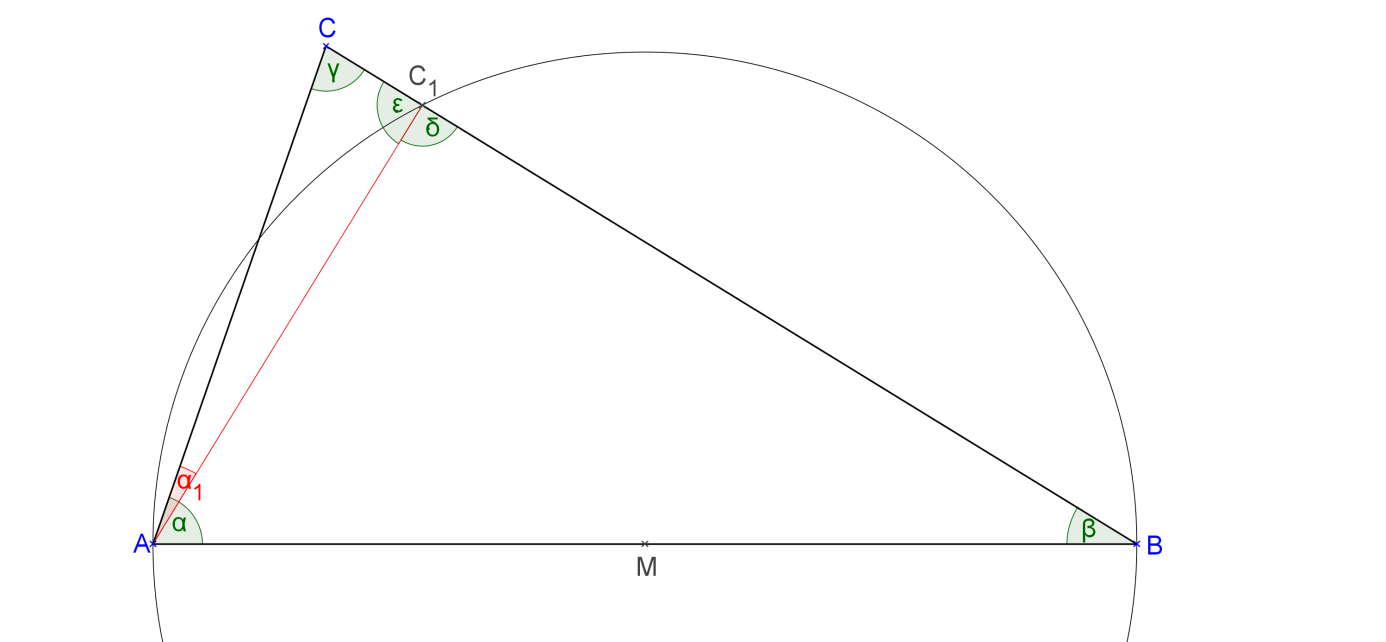 Voraussetzung: C liegt außerhalb des KreisesBehauptung: Beweis: Da C außerhalb des Kreises liegt muss die Strecke BC den Kreis in einem Punkt C1 schneiden.Das Dreieck ABC1 erfüllt die Voraussetzungen des Satzes von Thales  Mit dem Nebenwinkelsatz folgt: Im Dreieck CAC1 gilt der Winkelsummensatz  Beweisfigur im Fall 2: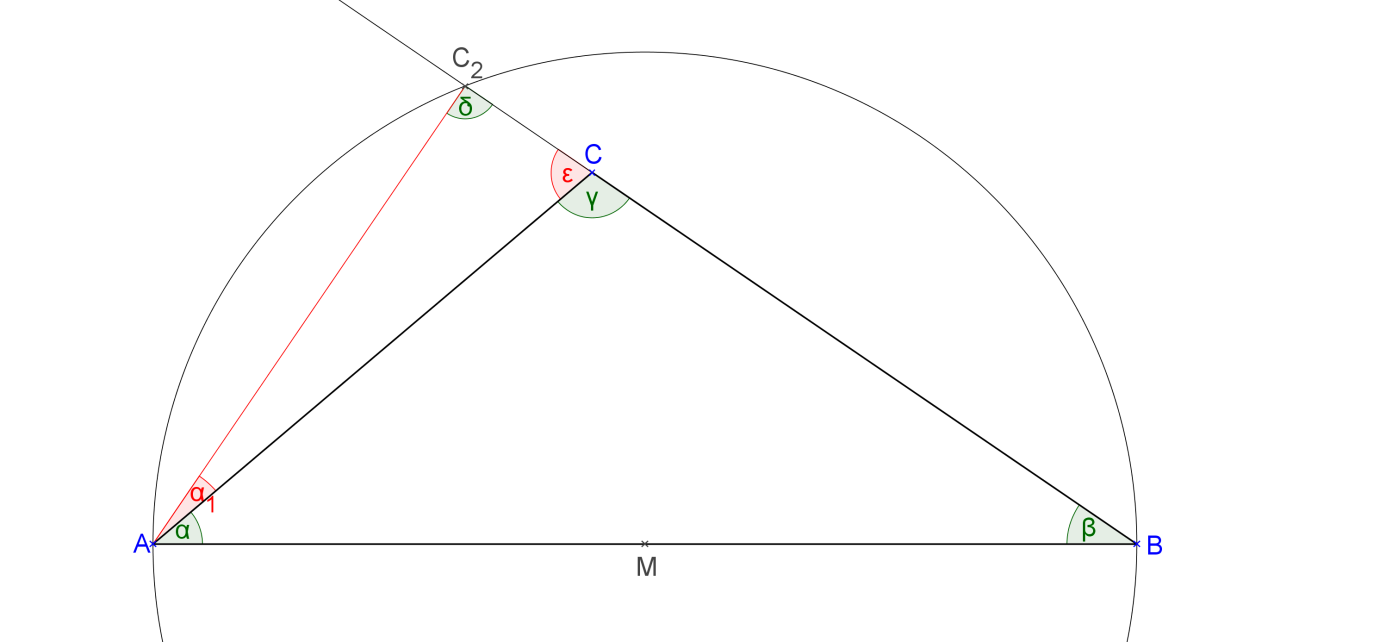 Voraussetzung: C liegt innerhalb des KreisesBehauptung: Beweis: Da C innerhalb des Kreises liegt muss die Halbgerade BC den Kreis in einem Punkt C2 schneiden.Das Dreieck ABC2 erfüllt die Voraussetzungen des Satzes von Thales  Im Dreieck CAC2 gilt der Winkelsummensatz  Mit dem Nebenwinkelsatz folgt:                                         q.e.d.Kehrsatz des StufenwinkelsatzesWenn Stufenwinkel gleich groß sind, dann sind die Geraden parallel.Kontraposition:Wenn die Geraden nicht parallel sind, dann sind die Stufenwinkel nicht gleich groß.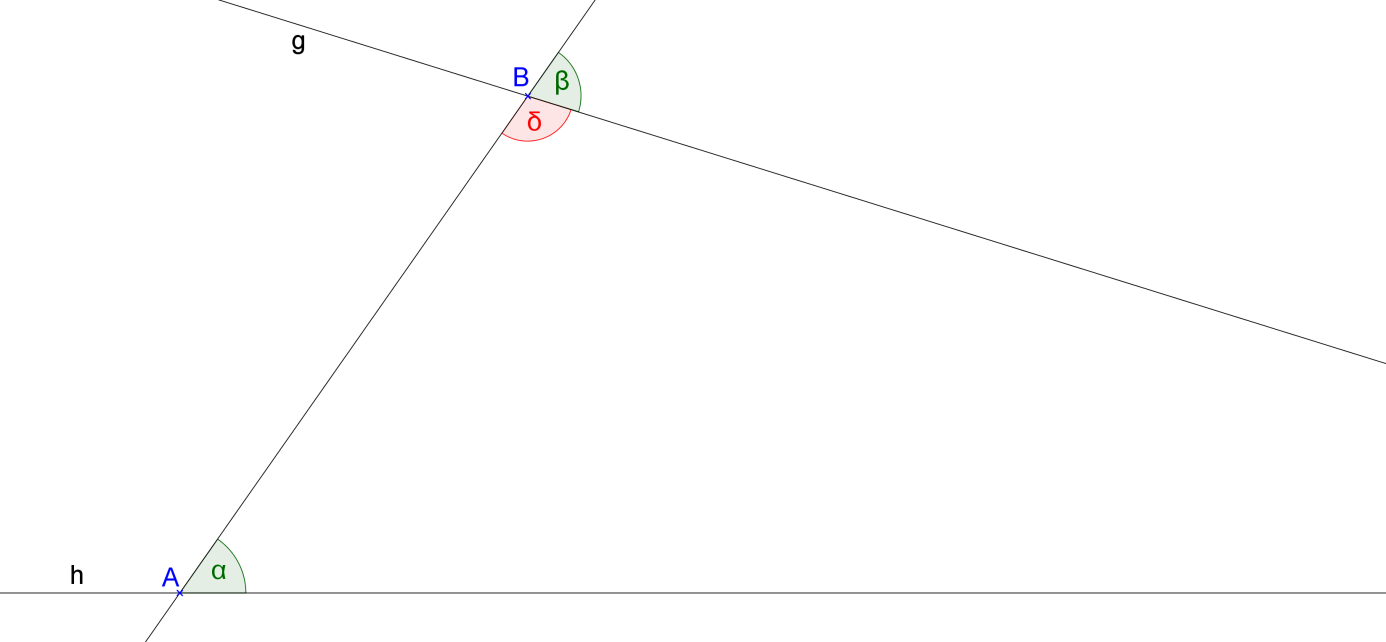 Voraussetzung: g und h sind nicht parallelBehauptung: Beweis: Wenn g und h nicht parallel sind, dann schneiden g und h sich in einem Punkt C.(dabei ist  der Innenwinkel bei C)Im Dreieck ACB gilt der Winkelsummensatz:    Zudem gilt:  (Nebenwinkelsatz)    (1)Einsetzen von (1) liefert:    also                             q.e.d.„Es gibt keine Primzahl, die als Differenz von Quadraten nicht aufeinanderfolgenden natürlichen Zahlen dargestellt werden kann.“ (Zertifikatsklausur 2014; Aufgabe 5b)Kontraposition:Wenn man eine natürliche Zahl als Differenz zweier nicht aufeinanderfolgenden Quadratzahlen schreiben kann, dann ist sie keine Primzahl. Voraussetzung:   mit  und Behauptung:   mit  und  und Beweis:Dabei gilt:  und                                                       q.e.d.5) Widerspruchsbeweis „ist irrational.“ Voraussetzung:  Behauptung:   mit   Beweis: Annahme   und   ist ein vollständig gekürzter Bruch.Es gilt:         2 teilt   2 teilt p       2 teilt   2 teilt q  Daraus folgt:    Dies steht aber im Widerspruch dazu, dass  vollständig gekürzt ist.  Also ist die Annahme falsch                                                          q.e.d.„Es gibt genau einen Primzahldrilling, nämlich 3, 5, 7.“Voraussetzung: p ist eine Primzahl mit  ;  und   sind PrimzahlenBehauptung: Beweis:Annahme:   Da p eine Primzahl ist, kann 3 kein Teiler von p sein.Fall 1:   mit       3 ist ein Teiler von     ist keine Primzahl (Widerspruch)Fall 2:   mit       3 ist ein Teiler von     ist keine Primzahl (Widerspruch)Somit ist die Annahme falsch und es gilt die Behauptung  .                       q.e.d.„Es gibt unendlich viele Primzahlen“Beweis:Annahme 1: Es gibt nur endlich viele Primzahlen. Die Anzahl sei k. Es gibt eine größte Primzahl, nennen wir sie  .Ordnet man die Primzahlen der Größe nach an, dann sind dies: ;  ; … ;  ;    Sei    Wenn n keine Primzahl ist, dann muss n durch mindestens eine der angeordneten Primzahlen teilbar sein.Annahme 2:  ist ein Teiler von n (  )Da  sicher ein Teiler von   ist, muss  auch ein Teiler von 1 sein.   Dies ist ein Widerspruch zur Voraussetzung, dass  eine Primzahl ist.  Annahme 2 ist falsch   ist kein Teiler von n für alle  . n ist eine Primzahl   ist nicht die größte Primzahl  Annahme 1 ist falschDamit ist die Behauptung richtig.                                                                          q.e.d.6) Vollständige FallunterscheidungDer Satz vom Umfangswinkel (siehe Lösungen vollständige Fallunterscheidung) „Wählt man fünf beliebige natürliche Zahlen aus, so kann man unter diesen immer drei finden, deren Summe durch 3 teilbar ist.“Man betrachtet alle fünf Zahlen Modulo 3.D.h. für jede der fünf Zahlen gilt:   mit  Fall 1: In einer der drei Schubladen befindet sich mindestens drei Zahlen.Man wählt aus dieser Schublade k mit  drei Zahlen aus.Für die Summe s der Reste gilt:     Also ist die Summe S der drei Zahlen durch 3 teilbar.Fall 2: In jeder der drei Schubladen befindet sich mindestens eine Zahl.Man wählt aus jeder der Schubladen genau eine Zahl aus.Für die Summe s der Reste gilt:     Also ist die Summe S der drei Zahlen durch 3 teilbar.Da keine anderen Fälle eintreten können ist die Behauptung bewiesen.      q.e.d.„Für beliebige Zahlen    gilt: “Voraussetzung:  Behauptung:  Beweis:Fall 1:   Fall 1a:    und   Fall 1b:    und  Fall 1c:  und    und  Fall 2:   Fall 2a:    und   Fall 2b:    und  Fall 2c:  und x   und  Da keine anderen Fälle auftreten können ist die Behauptung bewiesen.             q.e.d.7) Vollständige InduktionSummenformeln:  z.B.  (1) Induktionsanfang:     (2) Induktionsschritt: Für ein   gilt    ()Zu zeigen: Mit () folgt:  (3) Induktionsschluss: Aus (1) und (2) folgt die Behauptung.                               q.e.d. Teilbarkeit: z.B. „4 ist ein Teiler von  .“1) Induktionsanfang:      4 | 4(2) Induktionsschritt: Für ein   gilt   ( mit  )     ()Zu zeigen:   ( mit  )  Mit () folgt:                      ( mit  )(3) Induktionsschluss: Aus (1) und (2) folgt die Behauptung.                               q.e.d. Ungleichungen: z.B. „   für alle  mit  “ (1) Induktionsanfang:     (2) Induktionsschritt: Für ein   gilt    ()Zu zeigen:  Mit () folgt: (3) Induktionsschluss: Aus (1) und (2) folgt die Behauptung.                               q.e.d.n.te Ableitungen: z.B. „Für die n-te Ableitung (; ) der Funktion f mit                             gilt:  .“(1) Induktionsanfang:   (2) Induktionsschritt: Für ein   mit k gilt  ()Zu zeigen: Es gilt: Mit () folgt: (3) Induktionsschluss: Aus (1) und (2) folgt die Behauptung.                               q.e.d.Geometrie:  „Man kann in einem konvexen n- Eck durch Einzeichnen der Diagonalen                      verschiedene Dreiecke erzeugen.“ (1) Induktionsanfang:    =1                                In einem Dreieck kann man keine Diagonalen einzeichnen                                und somit kann man außer dem vorhandenen Dreieck                                kein weiteres Dreieck erzeugen.                                    Somit ist die Behauptung für  nachgewiesen.(2) Induktionsschritt: Bei einem k- Eck mit   und k kann man                                   Dreiecke erzeugen. ()Zu zeigen: Bei einem   - Eck kann man  Dreiecke                   erzeugen.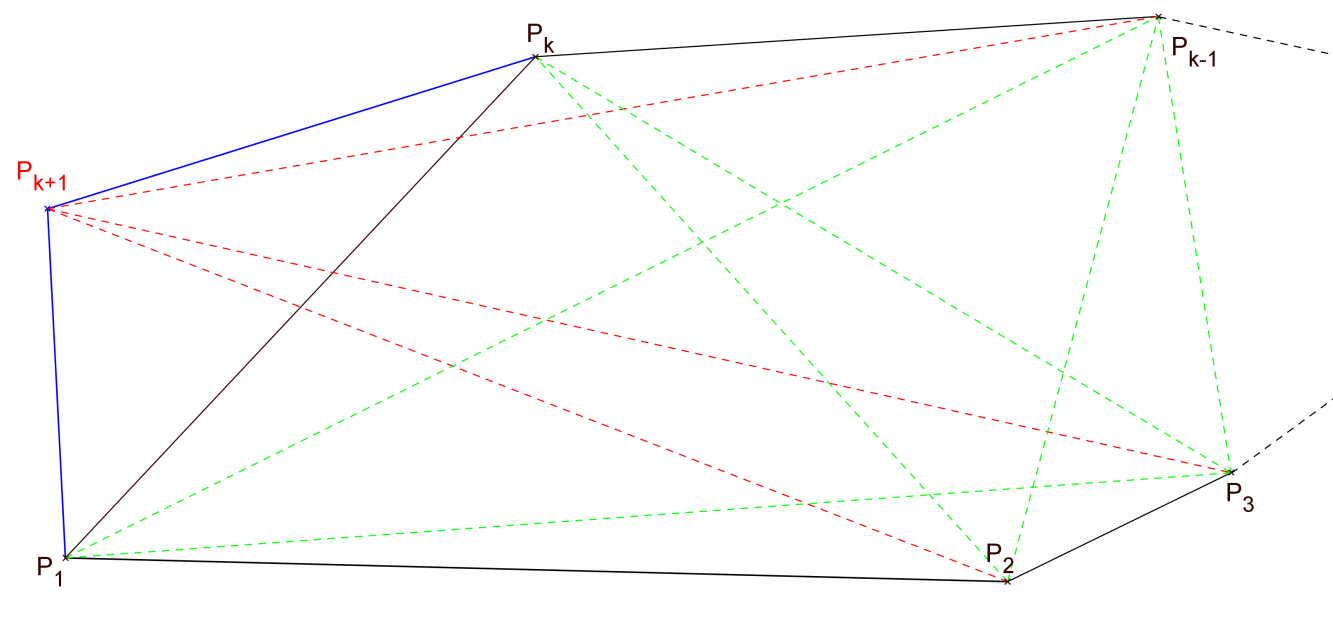 Bestimmung der Anzahl der „neuen“ Dreiecke:Der „neue“ Punkt  bildet mit jedem Punktepaar   mit   und  bzw.   genau ein „neues“ Dreieck  . Anzahl der Punktepaare  :…Demnach gibt es genau  Paare („Gauss- Trick“). Herleitung des „Gauss- Trick“: Aufgabe 1 vom Aufgabenblatt „Aufgaben zum Beweis durch vollständige Induktion“Mit () folgt für Anzahl a der Dreiecke im  – Eck:(3) Induktionsschluss: Aus (1) und (2) folgt die Behauptung.                               q.e.d.Geometrie: „Man kann mit Zirkel und Lineal immer ein Quadrat konstruieren, dessen                    Flächeninhalt genauso groß ist, wie die Summe der Flächeninhalte von                    n ( gegebenen Quadraten.“(1) Induktionsanfang:  Für   gelingt die Konstruktion mithilfe des Satzes von Pythagoras.Für die Flächeninhalte gilt:  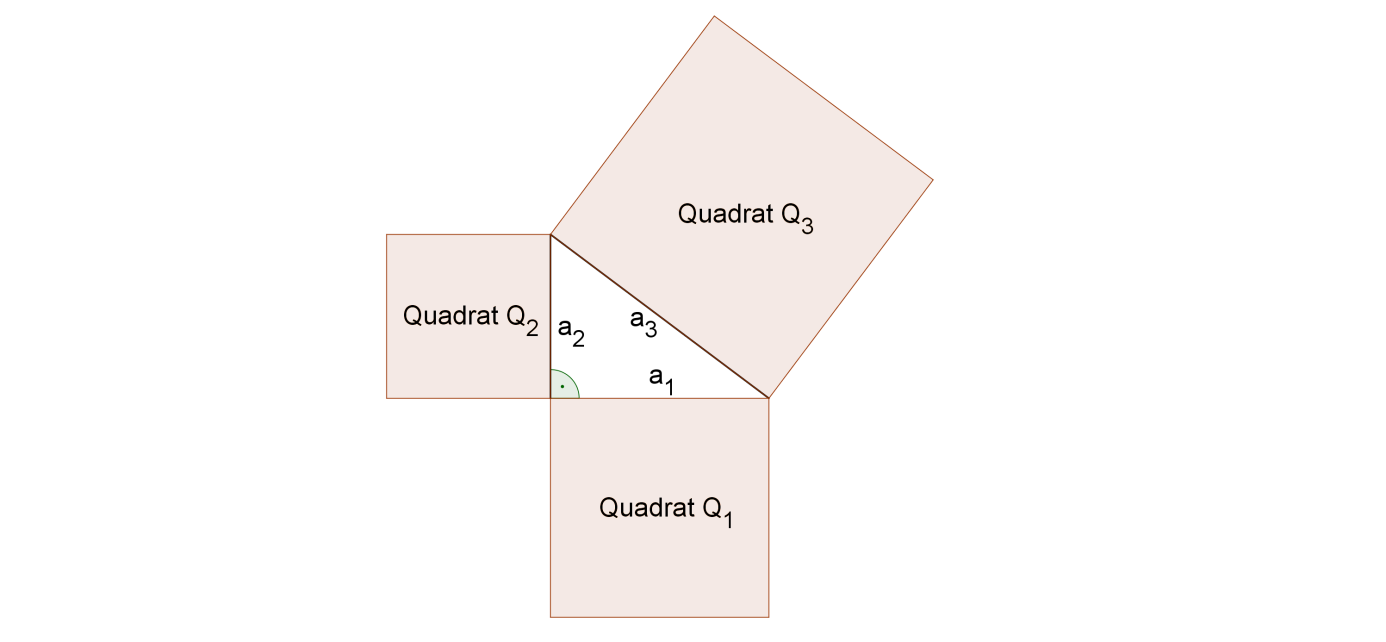 (2) Induktionsschritt: Für ein   mit  kann man ein Quadrat Q* konstruier-                                  en, dessen Flächeninhalt genauso groß ist, wie die Summe der                                      Flächeninhalte von k gegebenen Quadraten  mit                                  . D.h.   ()Zu zeigen: Wenn ein weiteres Quadrat  hinzukommt, dann kann man ein                   Quadrat Q** konstruieren, dessen Flächeninhalt genauso groß ist, wie die                  Flächeninhalte der   Quadrate   mit .                D.h. Mit() folgt: Man muss also ein Quadrat Q** konstruieren, dessen Flächeninhalt genauso groß ist, wie die Summe der Flächeninhalte der beiden Quadrate Q* und .Somit kann man erneut mithilfe des Satzes von Pythagoras das Quadrat Q** konstruieren.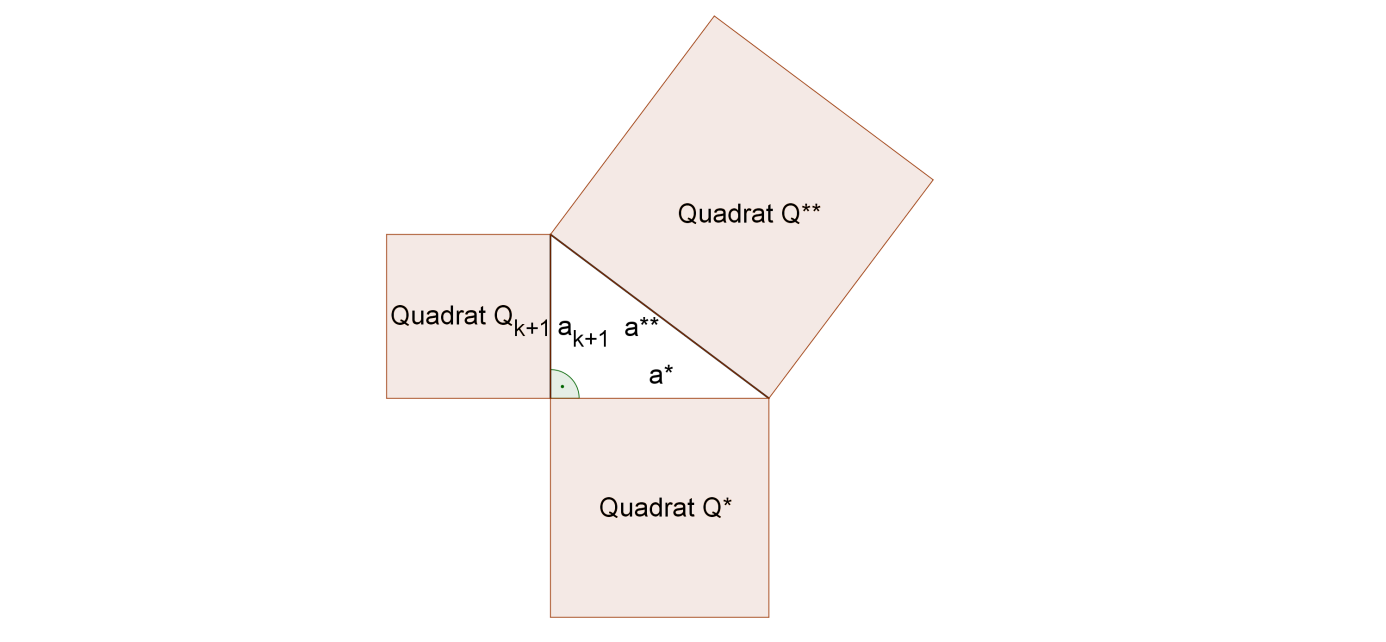 (3) Induktionsschluss: Aus (1) und (2) folgt die Behauptung.                               q.e.d. ABA  B B A B   Affwwwwwfwwffwwwffwffwwwwffww ABA  B BB  A (B  A)ffwwfwwfwwffwwwffwwfwwwwffww